Publicado en Barcelona el 18/01/2019 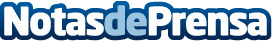 GeniusBot, el primer RoBot que ayuda a los estudiantesGeniusBot: El primer robot que mejora los resultados de los estudiantes dándoles consejos personalizados para estudiar más rápidamente, aumentar su concentración y olvidarse de los agobiosDatos de contacto:Curso Geniuswww.cursogenius.es687395135Nota de prensa publicada en: https://www.notasdeprensa.es/geniusbot-el-primer-robot-que-ayuda-a-los Categorias: Nacional Inteligencia Artificial y Robótica Idiomas Educación http://www.notasdeprensa.es